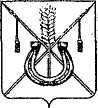 АДМИНИСТРАЦИЯ КОРЕНОВСКОГО ГОРОДСКОГО ПОСЕЛЕНИЯКОРЕНОВСКОГО РАЙОНАПОСТАНОВЛЕНИЕот 18.03.2022   		                                                  			  № 301г. КореновскОб утверждении Порядка и сроков представления, рассмотренияи оценки предложений от населения о выборе мероприятий и видовработ, необходимых для благоустройства общественнойтерритории, отобранной для участия во Всероссийском конкурселучших проектов создания комфортной городской среды, и функций общественной территории, на которой будет реализовываться проектВ соответствии с Федеральным законом от 6 октября 2003 года                           № 131-ФЗ «Об общих принципах организации местного самоуправления                  в Российской Федерации», Федеральным законом от 6 декабря 2021 года                № 390-ФЗ «О федеральном бюджете на 2022 год и на плановый период                             2023 и 2024 годов», постановлением Правительства Российской Федерации                        от 7 марта 2018 года № 237 «Об утверждении Правил предоставления средств государственной поддержки из федерального бюджета бюджетам субъектов Российской Федерации для поощрения муниципальных образований- победителей Всероссийского конкурса лучших проектов создания комфортной городской среды», в целях участия Кореновского городского поселения Кореновского района во Всероссийском конкурсе лучших проектов создания комфортной городской среды, в целях решения вопросов местного значения, вовлечения населения в процессы местного самоуправления, создания благоприятных условий проживания граждан, администрация Кореновского городского поселения Кореновского района п о с т а н о в л я е т:  1. Утвердить Порядок и сроки представления, рассмотрения и оценки предложений от населения о выборе мероприятий и видов работ, необходимых для благоустройства общественной территории, отобранной для участия во Всероссийском конкурсе лучших проектов создания комфортной городской среды, и функций общественной территории, на которой будет реализовываться проект (приложение № 1). 2. Определить места расположения пунктов сбора предложений от населения о выборе мероприятий и видов работ, необходимых для благоустройства общественной территории, отобранной для участия во Всероссийском конкурсе лучших проектов создания комфортной городской среды, и функций общественной территории, на которой будет реализовываться проект (приложение № 2).3. Назначить время и место проведения общественных обсуждений по вопросу обсуждения с населением предлагаемых мероприятий, видов работ и функций общественной территории, на которой будет реализовываться проект,                                 на 19 апреля 2022 года в 10.00 по адресу: Кореновский район, город Кореновск, улица Мира, 126а, кабинет 1.  4. Общему отделу администрации Кореновского городского                        поселения Кореновского района (Труханова) обеспечить размещение настоящего постановления на официальном сайте администрации Кореновского городского поселения Кореновского района в информационно-телекоммуникационной сети «Интернет».5. Организационно-кадровому отделу администрации Кореновского городского поселения Кореновского района (Слепокурова) 24 марта 2022 года обеспечить опубликование настоящего постановления в районной газете «Кореновские вести».6. Отделу 	жилищно-коммунального хозяйства, благоустройства и транспорта администрации Кореновского городского поселения Кореновского района (Солошенко) 24 марта 2022 года обеспечить опубликование извещения о приеме от населения предложений о выборе мероприятий и видов работ, необходимых для благоустройства общественной территории, отобранной для участия во Всероссийском конкурсе лучших проектов создания комфортной городской среды, и функций общественной территории, на которой будет реализовываться проект в районной газете «Кореновские вести».7. Контроль за выполнением настоящего постановления возложить на заместителя главы Кореновского городского поселения Кореновского района, начальника отдела по гражданской обороне и чрезвычайным                          ситуациям С.Г. Чепурного.                                                              	8. Постановление вступает в силу со дня его подписания.Исполняющий обязанности главыКореновского городского поселенияКореновского района							         Т.В. СупруноваПОРЯДОК И СРОКИпредставления, рассмотрения и оценки предложений от населения о выборе мероприятий и видов работ, необходимых для благоустройства общественнойтерритории, отобранной для участия во Всероссийском конкурселучших проектов создания комфортной городской среды, и функций общественной территории, на которой будет реализовываться проектI. Общие положения1. Настоящий Порядок разработан в целях реализации мероприятий по благоустройству территории общего пользования Кореновского городского поселения Кореновского района, направленных на улучшение архитектурного облика поселения, повышения уровня санитарно-эпидемиологического и экологического благополучия жителей, последовательности представления, рассмотрения и оценки предложений от населения о выборе мероприятий и видов работ, необходимых для благоустройства общественной территории, отобранной для участия во Всероссийском конкурсе лучших проектов создания комфортной городской среды, и функций общественной территории, на которой будет реализовываться проект (далее Общественная территория).2. В целях реализации настоящего Порядка используются следующие основные понятия:2.1. Общественная территория- территория общего пользования, отобранная для участия во Всероссийском конкурсе лучших проектов создания комфортной городской среды.2.2. Заинтересованные лица – граждане, проживающие на территории Кореновского городского поселения Кореновского района.3. Поступившие предложения заинтересованных лиц регистрируются в день их поступления в журнале регистрации предложений с указанием порядкового регистрационного номера, даты и времени представления предложения, с указанием мероприятий, видов работ, необходимых для благоустройства Общественной территории, и функций Общественной территории. Продолжительность приема предложений не менее десяти календарных дней с даты опубликования извещения о начале приема предложений от заинтересованных лиц. Сбор предложений в пунктах сбора предложений осуществляется ежедневно специалистом администрации Кореновского городского поселения Кореновского района.Прием предложений от заинтересованных лиц на предмет выбора мероприятий и видов работ, необходимых для благоустройства общественной территории, отобранной для участия во Всероссийском конкурсе лучших проектов создания комфортной городской среды, и функций общественной территории, на которой будет реализовываться проект, может осуществляться в электронном виде, в том числе с использованием информационной системы, предназначенной для проведения голосования граждан в возрасте от 14 лет по отбору территорий, подлежащих благоустройству.4. Специалист администрации Кореновского городского поселения Кореновского района не позднее рабочего дня следующего за днем изъятия предложений передает его в Общественную комиссию, состав которой утверждается постановлением администрации Кореновского городского поселения Кореновского района. 5. Общественная комиссия осуществляет рассмотрение и оценку предложений заинтересованных лиц на предмет соответствия предложения установленным настоящим Порядком требованиям, в том числе к составу и оформлению.6. Общественная комиссия возвращает предложение в случаях:6.1. представления предложения после окончания срока подачи.6.2. представление предложения и прилагаемых к ней документов оформленных с нарушением требований действующего законодательства и настоящего Порядка. 7. В случае выявления несоответствия предложения требованиям настоящего Порядка, предложение возвращается заинтересованному лицу с указанием причин, явившихся основанием для возврата. После устранения причины, явившейся основанием для возврата предложения, заинтересованное лицо вправе повторно направить предложение о мероприятиях и видах работ, необходимых для благоустройства Общественной территории, и функциях Общественной территории. В этом случае датой приема документов будет являться дата их повторной подачи.8. Заинтересованные лица имеют право отозвать свое предложение, сообщив об этом письменно в администрацию Кореновского городского поселения Кореновского района, и отказаться от участия в нем. 9. После истечения срока подачи предложений общественная комиссия рассматривает предложения и принимает решение о подведении итогов приема предложений от заинтересованных лиц и определяет мероприятия, виды работ, необходимые для благоустройства Общественной территории и функции Общественной территории.10. По результатам заседания общественной комиссии составляется его протокол, который подписывается всеми присутствовавшими на заседании членами Комиссии и который в течение 2 рабочих дней публикуется в средствах массовой информации и на официальном сайте администрации Кореновского городского поселения Кореновского района в информационной сети «Интернет».Исполняющий обязанности начальника отдела жилищно-коммунального хозяйства, благоустройства и транспорта администрации Кореновского городского поселения                         					    Т.В. ШамрайПРЕДЛОЖЕНИЕо выборе мероприятий и видов работ, необходимых для благоустройства общественной территории, отобранной для участия во Всероссийскомконкурсе лучших проектов создания комфортной городской среды, и функций общественной территории, на которой будет реализовываться проектВ администрацию Кореновского городского поселения Кореновского района ___________________________________ (указывается полностью фамилия, имя, отчество представителя) _______________________________________ проживающего (ей) по адресу:_______________________________________ Номер контактного телефона:ПРЕДЛОЖЕНИЕ Для благоустройства общественной территории, отобранной для участия во Всероссийском конкурсе лучших проектов создания комфортной городской среды, предлагаю следующие мероприятия, виды работ и функции:   _______________________________________________________________________________________________________________________________________________________________________________________________________________________________________________________________________________________________          _______________          (подпись)                    (Фамилия и инициалы)			         (дата)Исполняющий обязанности начальника отдела жилищно-коммунального хозяйства, благоустройства и транспорта администрации Кореновского городского поселения                         					    Т.В. ШамрайМеста расположения пунктов сбора предложений граждан о выборе мероприятий и видов работ, необходимых для благоустройстваобщественной территории, отобранной для участия во Всероссийскомконкурсе лучших проектов создания комфортной городской среды1.	1.	Город Кореновск, улица Красная, 41, администрация Кореновского городского поселения Кореновского района. Адрес электронной почты: korenovsk-gorod@mail.ru2.	Город Кореновск, улица Мира, 126а, отдел жилищно-коммунального хозяйства, благоустройства и транспорта администрации Кореновского городского поселения Кореновского района. Адрес электронной почты: korenovsk-jkx@mail.ru.Исполняющий обязанности начальника отдела жилищно-коммунального хозяйства, благоустройства и транспорта администрации Кореновского городского поселения                         					   Т.В. ШамрайПРИЛОЖЕНИЕ № 1УТВЕРЖДЕНЫпостановлением администрации Кореновского городского поселения Кореновского районаот 18.03.2022 № 301	ПРИЛОЖЕНИЕ к Порядку и срокам представления, рассмотрения и оценки предложений от населения о выборе мероприятий и видов работ, необходимых для благоустройства общественной территории, отобранной для участия во Всероссийском конкурсе лучших проектов создания комфортной городской среды, и функций общественной территории, на которой будет реализовываться проектПРИЛОЖЕНИЕ № 2к постановлению администрации Кореновского городского поселения Кореновского районаот 18.03.2022 № 301